ПРИЛОЖЕНИЕ  2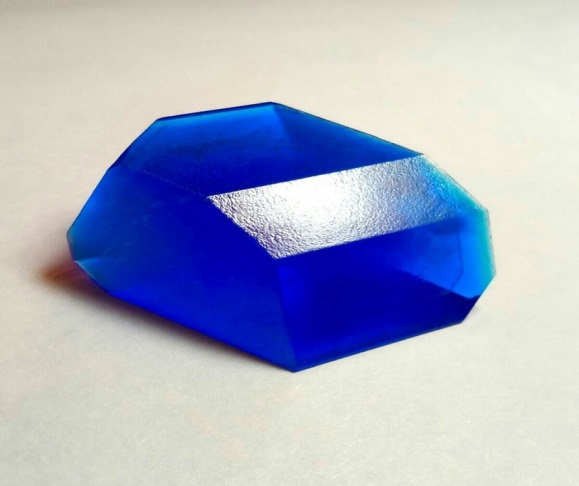 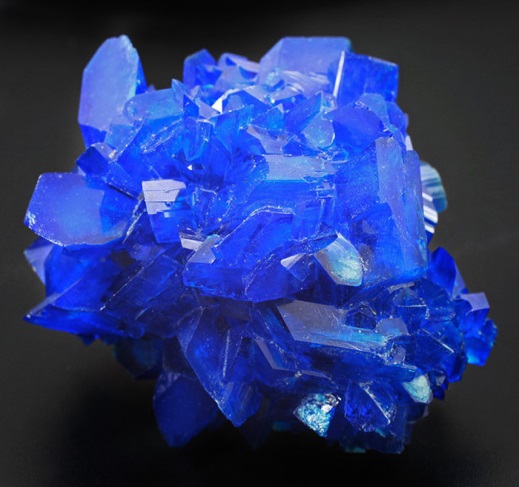 Рис. 7 Монокристалл                Рис.8 Поликристалл       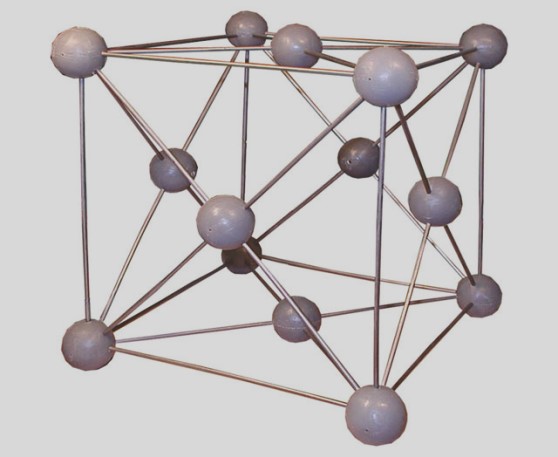 Рис.9 Кристаллическая решетка  